Math Projects for 4/20-4/20:  Answer the questions on another piece of paper.  Send a picture me by email or text.Make tally marks to show the following numbers:13			b. 10			c. 8			d. 3Make the clock say: 2:30			b. 5:00    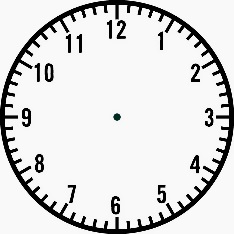 Which flat shape or shapes is part of each 3-D shape?                                            None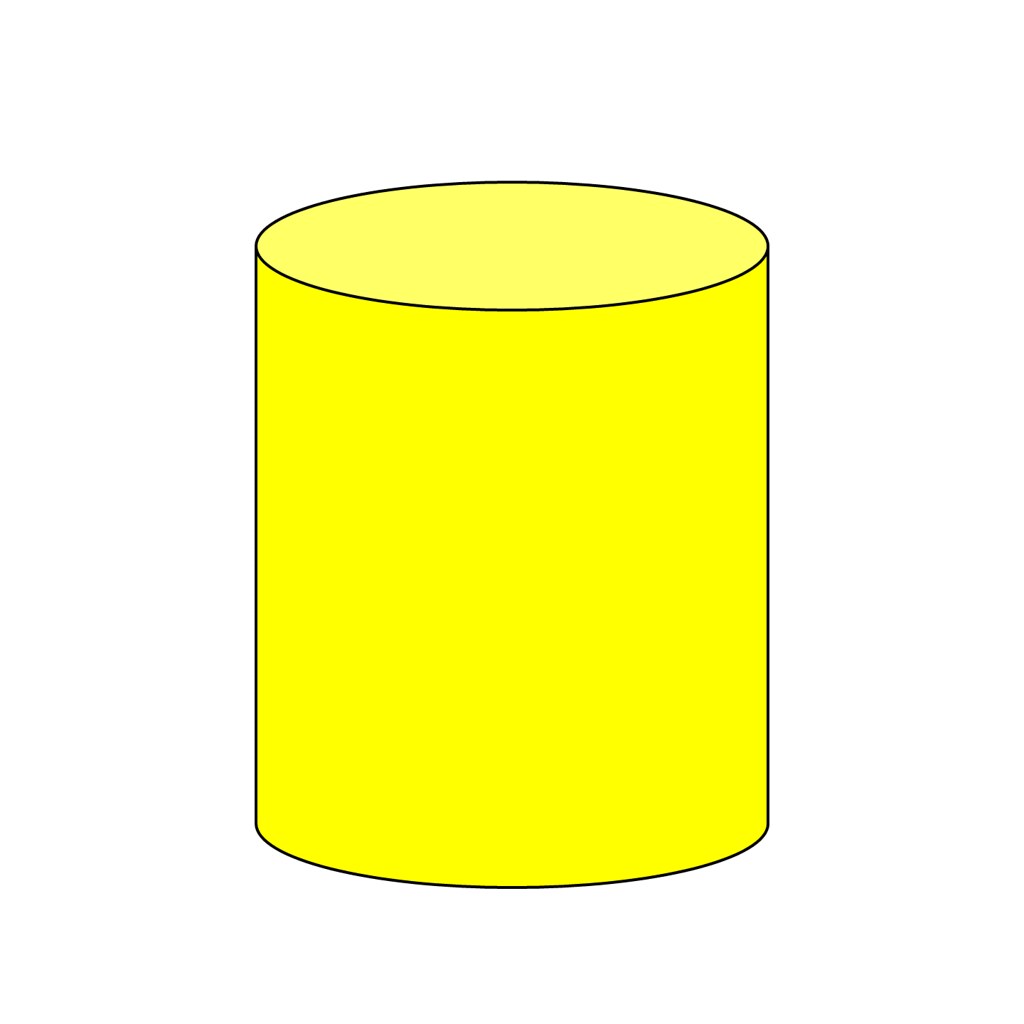 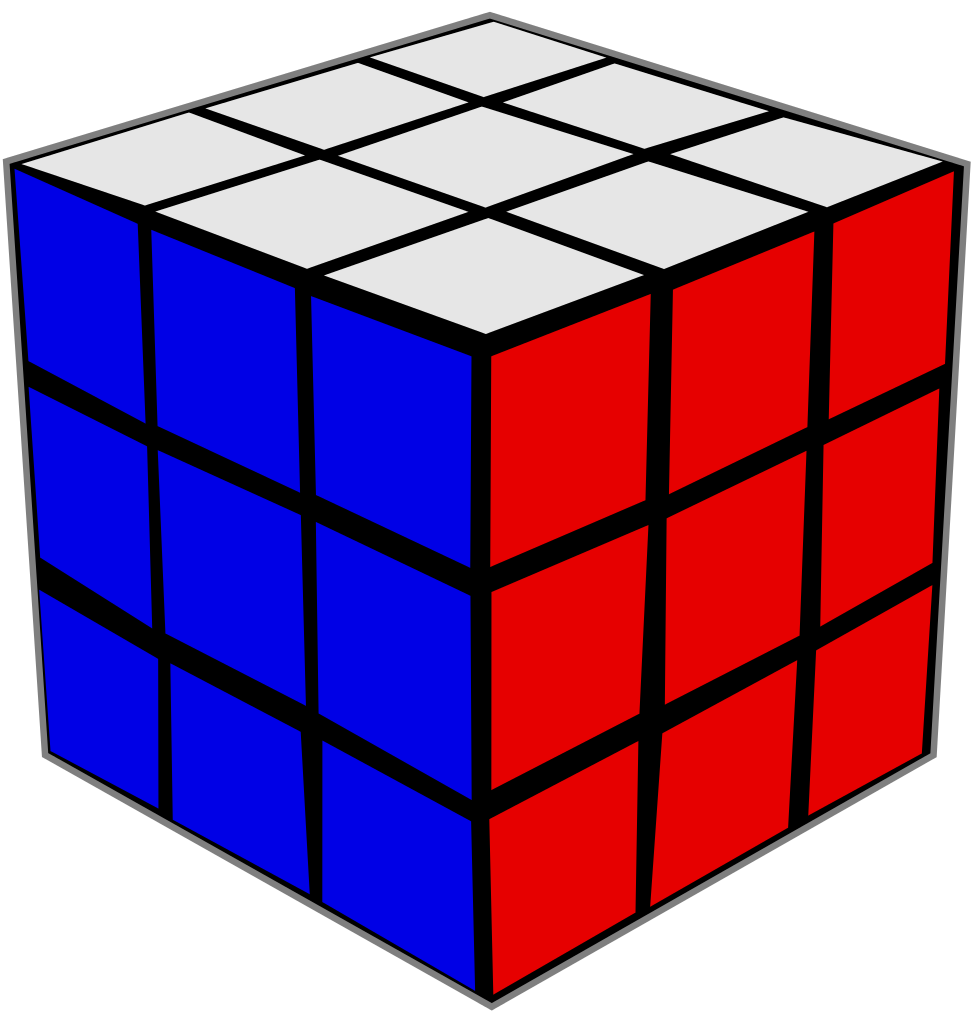 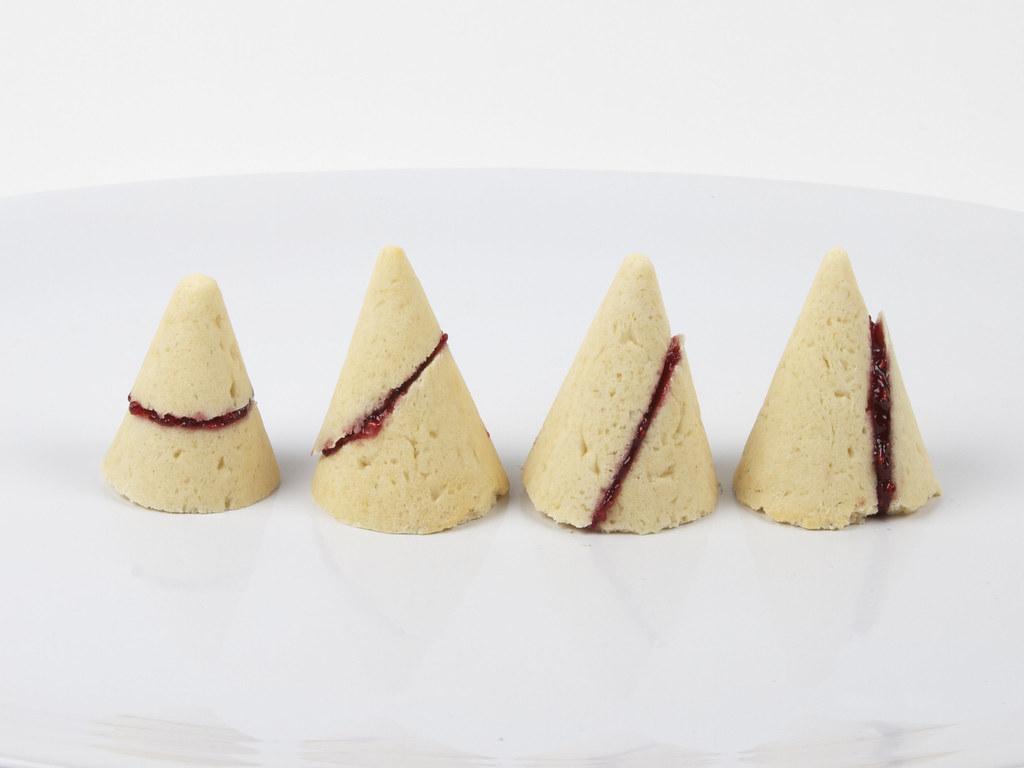 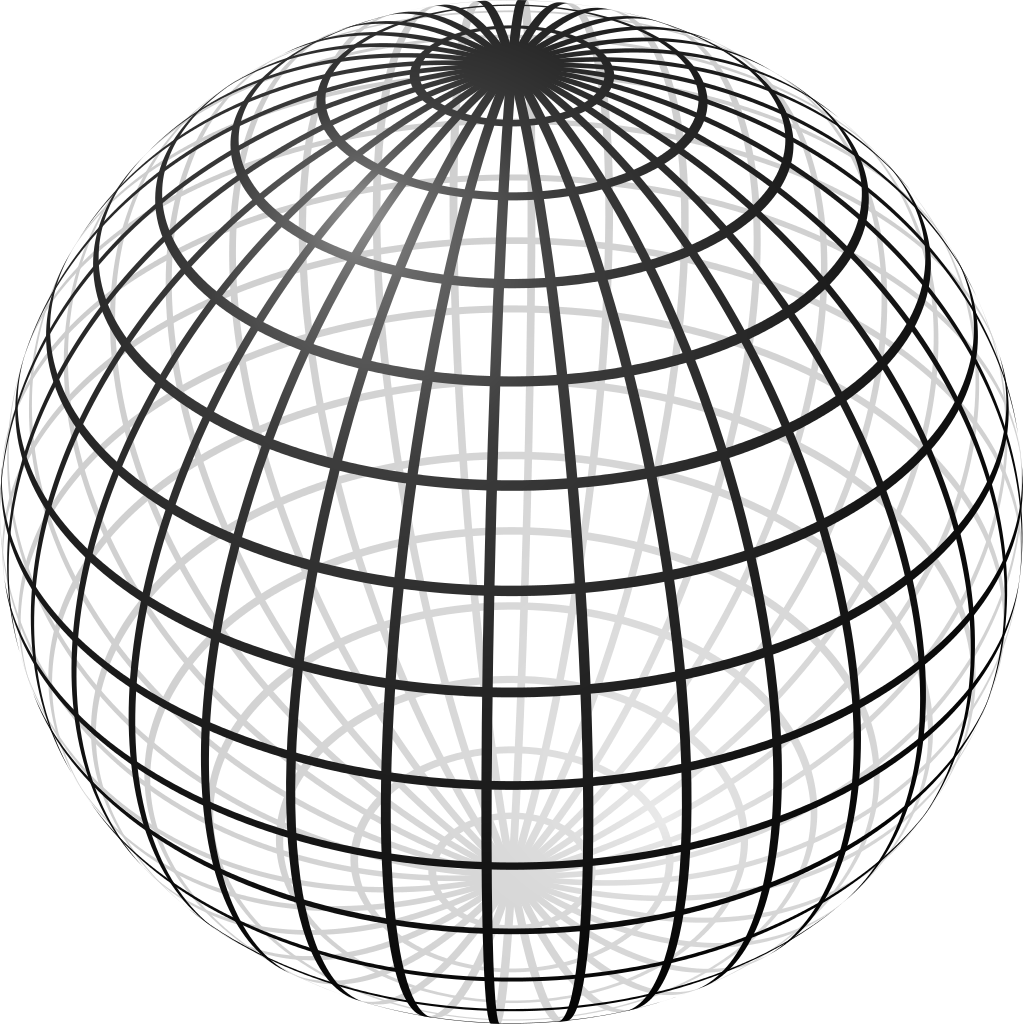 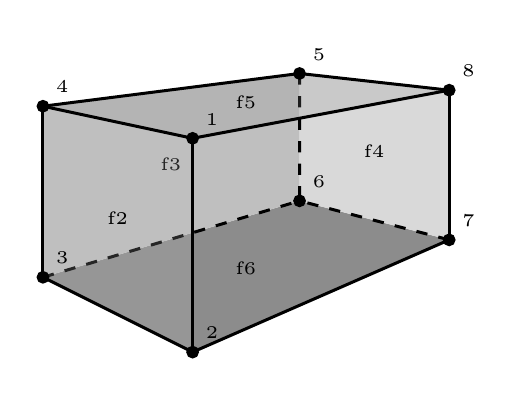            a. cylinder        b. cube	c cone.             d. sphere         e. rectangular prism a. How many more chose drawing than swimming?b. How many chose dancing and swimming?Memorize your doubles facts for a quiz on Friday.1+1=		4+4=		7+7=		10+10=		6+6=		    9+9=		3+3=		5+5=		    8+8=		2+2=Draw the smaller shapes inside the bigger shapes.      and       		b.           and            	c. 2          	d. 3         Continue the patterns:                                  b.                          c. 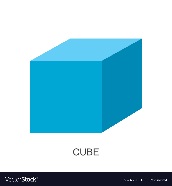 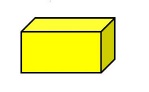 Language Arts projects for 4/20-4/24Spelling- joy, come, love, boy, some, from, of, above, enjoy, noneWhich words have an: oy	     om		 ome	           ove		one Put the words in alphabetical order.Phonics- Write the bold word that finishes the sentence.One day Shane was (diving, driving, drive) home on Pine Lane.He saw a hen and chicks (stand, standing, stands) still in the lane.The hen was (pecking, pecked, pecks) in the mud.Shane put the (braked, braking, brakes).He got out and (picking, pick, picked) up the hen.  Then he set her in the grass.The chicks (dashed, dashing, dashes) across the lane Shane (wave, waving, waved) to the drivers who were in the back of the truck.All the drivers were (smiled, smiling, smiles) as they went by.English- Write each base word and add endings (pack+ing, pack+ed, rake+ing, rake+ed)English- Write about your favorite holiday.  What is it?  Why do you like it?  What do you do on that day?Handwriting- Write Psalm 46:1 as neatly as you can.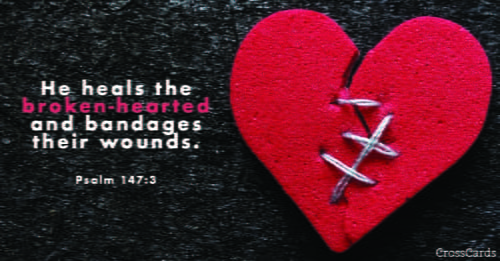 Read at least 3 stories using raz-kids or any other stories if you can't get online. Please make sure your student is only reading stories for their raz-kid account. I do keep track of how much they read.Favorite ActivitiesswimmingO     O     OdancingO     O     O     OdrawingO     O     O     O      O     OBase Worddressbrushspillshavebakeskate+ed+ing